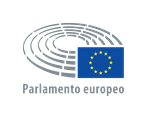 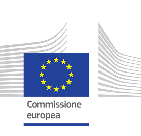 Marzo 2021CONCORSO PER LE SCUOLE SUPERIORI ITALIANE“L’Europa che sogniamo”https://www.europascuola.eu/concorso-leuropa-che-sogniamo/ MODULO DI DOMANDAScuola (secondaria di secondo grado):Sito web scuola:Dirigente Scolastico:Docente Coordinatore della squadra:Indrizzo e-mail del Docente Coordinatore della squadra:Telefono cellulare del Docente Coordinatore della squadra:Componenti della squadra  (nome e cognome)1:2:3:4:5:Titolo del video:Descrizione del video (max 50 parole)Si dichiara che il video non contiene IMMAGINI O MUSICHE COPERTE DA COPYRIGHT nazionale o internazionaleIl Docente Coordinatore conferma la disponibilità ad accompagnare la squadra studentesca nel viaggio di due giorni (un pernottamento) a Bruxelles per visitare le istituzioni europee (entro la fine del 2022) Si ricorda che ciascuna scuola puo’ partecipare con una sola squadraData di invio della domanda e del video a  europascuola2020@gmail.com (non oltre il 16 aprile 2021):Nome e Firma del Docente CoodinatoreNome e Firma del Dirigente Scolastico